“Atbalsta Zemkopības ministrija un Lauku atbalsts dienests”Biedrības “Aizkraukles rajona partnerība” SEMINĀRS2017.gada 2.februārī, Aizkrauklē, Aizkraukles rajona partnerības birojā, Lāčplēša ielā 1 – 37 kab. plkst.14:00Eiropas lauksaimniecības fonda lauku attīstībai (ELFLA) Latvijas Lauku attīstības programmas 2014.-2020.gadam apakšpasākuma 19.2. “Darbības īstenošana ar sabiedrības virzītas vietējās attīstības stratēģiju” aktivitātē: 19.2.1. “Vietējās ekonomikas stiprināšanas iniciatīvas”UZŅĒMĒJIEM ESOŠAJIEM UN TOPOŠAJIEMGatavošanās 2. kārtas projektu konkursam Darba kārtībaLūdzu  pieteikties - e-pasts: alda.paura@aizkrauklespartneriba.lvInformācija: Tel.: 29487108 Alda PauraAizkraukles rajona partnerības birojs – Lāčplēša ielā 1 – 37 kab., Aizkrauklē14:00 – 14:30Lauku attīstības programma 2014. – 2020.gadā un MK noteikumi Nr.590  Darbības īstenošana saskaņā ar sabiedrības virzītas vietējās attīstības stratēģiju u.c. saistošie MK noteikumiAizkraukles rajona partnerības administratīvā vadītāja Alda Paura14:30 – 15:30Aizkraukles rajona partnerības Sabiedrības virzīta vietējās attīstības stratēģija 2015.-2020.gadam – grozījumi vērtēšanas kritērijos.Aizkraukles rajona partnerības administratīvā vadītāja Alda Paura15:30- 16:30Projektu pieteikumu veidlapu aizpildīšana.Aizkraukles rajona partnerības administratīvā vadītāja Alda Paura16:30- 17:30LIAA biznesa inkubators Jēkabpilī – piedāvātās iespējasLIAA biznesa inkuabators - Jolanta Šūmakere un Zigrīda Mikāne17:30 – 18:00Jautājumi un diskusijasAizkraukles rajona partnerības administratīvā vadītāja Alda Paura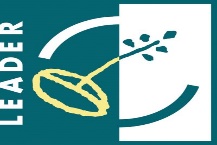 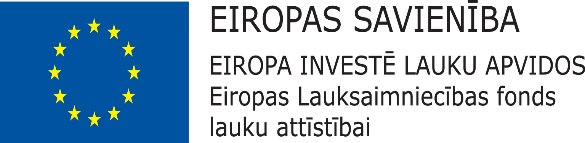 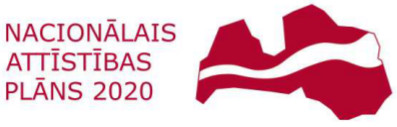 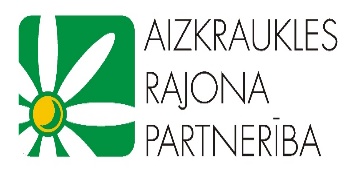 